Сценарий православного праздника «День Святой Троицы» в подготовительной группе.Музыкальный руководитель Абдуллаева М.В.Июнь 2023г.Цель. Знакомство с обрядовым праздником - Троица. Воспитание социально-активной личности в духе возрождения духовно-культурных традиций России, через знакомство детей с русским народными традициями, связанными с березой, как символом России.Задачи. Образовательные: расширять представление о народных традициях, обрядах наших предков.Развивающие: развивать интерес к истории и культуре русского народа, способствовать развитию стойкого интереса к малым фольклорным формам. Воспитательные: воспитывать любовь к природе, любовь к Родине, чувство гордости за свой народ и его наследие. Создать радостное настроение, желание принимать участие в русских народных праздниках.Предварительная работа: знакомство с русским народным праздником - Троицей, его традициями, беседы на тему: "Почему березы белые?", "Береза - символ России", разучивание песен, стихов, разучивание подвижных и хороводных народных игр.Оборудование: венки, ветки березы, ленты, магнитофон. Зал украшен цветами, в центре зала стоит макет березы, (а вокруг нее постелена свежескошенная трава), фонограмма песни «Во поле берёза стояла», «Голоса весеннего леса», платочки, ленточки, дудочка для Лешего, стульчики для детей.Участники: Хозяйка - рассказчица в русском сарафане и кокошнике,  дети, Березка, Леший, Русалка. Ход праздника.Хозяйка 1: Здравствуйте, гости дорогие! Здравствуйте девицы - красавицы, девушки - веселушки, мальчишки-непоседы. Собрались сегодня с вами мы не для беседы. Будем Троицу встречать, да берёзу величать. Будем в венки рядиться, да под берёзкою кумиться. Как издавна на Руси с дедов-прадедов велось. Троица - это старинный народный праздник земли, воды, леса. Это проводы весны, встреча лета. Недаром, этот праздник еще называют "зелеными Святками". Троицу считали девичьим праздником. В Семик (в четверг) девушки надевали лучшие наряды, плели венки из березовых веток и полевых цветов, ходили в лес.Троица – один из самых любимых народом православных праздников, а ещё это праздник русской берёзки. В эти дни украшали дом зелеными ветками и травами. У людей в руках тоже березовые ветки, которые являются символом весны и Троицы, их несут домой, ставят их в Красный угол на целый год, до следующей Троицы. А еще в эти дни хорошо оказаться на природе, чтобы полюбоваться красотой Божьего мира, почувствовать, что эту красоту нельзя не беречь. Благочестивые русские люди, любившие родную землю, говорили в старину: «На Троицу земля – именинница». В этот день землю не пашут, не копают.  РЕБЕНОК(1):
Светлый праздник ТроицаПостучится в дом –Выйдем за околицуВеток наберём.РЕБЕНОК(2):
Троица зеленая - гостья наша дорогая,Ты не в среду пришла и не в пятницу.Ты пришла в воскресенье - всю неделюшку веселье!РЕБЕНОК(3):
Благослови, Троица!Позволь нам в лес пойти гулять!Нам венки завиватьИ цветочки срывать!Хозяйка: Станем, девицы, в круг, кудрявую березоньку нарядим. Нарядим ее ленточками. Косицы ей заплетем, да и себе веночки совьем. Звучит русская народная мелодия «Во поле береза стояла». Девочки поют, водят хоровод, затем начинают завязывать на березке ленточки со словами:РЕБЕНОК(4):
Березка, березка,Завивайся кудрявая!Березку завиваем,Лентой украшаем.РЕБЕНОК(5):
Близ тебя, березонька,Красны девицы поют.Под тобой, березонька,Девицы венки плетут!РЕБЕНОК(6):
Дай, берёза стройная,Из твоей косыВеточку зелёную –Праздник на Руси.Выходит Березка-взрослый (она украшена ленточками, цветами).Березка:  Уж вы милые девушки мои,Уж вы верные подруженьки!Ой, спасибо за наряды подаренные,За песни нежные, за пляски удалые,Ожила я – веселиться хочу,Песни петь, хороводы водить.Ведущая: Конечно, присоединяйся к нам. Ведь сегодняшний праздник – Троица. В этот день тебя, Березка, прославляли, восхваляли, называли ласковыми словами.РЕБЕНОК(7):
Ой, березка моя зелененькая,Кудреватая, веселенькая.Близ тебя, березонька, Трава шелковая,Под тобой, березонька,Вода ключевая.РЕБЕНОК(8):
Березонька кудрявая, кудрявая, моложавая!Под тобой, березонька, все не мак цветет.Под тобой, березонька, не огонь горит – Красны девицы в хороводе стоят,Для тебя, березонька, все песни поют.Ведущая: Но не только хороводы водить, песни петь принято в этот день, а играть в игры. Давайте, дети, «плетень заплетать», вставай и ты с нами, Берёзонька.Проводится игра «Плетень»:дети, берутся за руки и становятся четырьмя шеренгами (одна напротив другой), квадратом. Руки переплели, как в танце лебедей из балета «Лебединое озеро».Под музыку русской народной мелодии каждая из шеренг по очереди идет навстречу противоположной шеренге и кланяется. После поклона дети возвращаются на прежнее место. С началом веселой плясовой дети выходят из своих шеренг, расходятся по всей комнате, танцуют, используя известные плясовые движения. Как только музыка закончится, каждая шеренга должна занять свое первоначальное место, а дети быстро и правильно “заплести плетень” (взяться за руки крест-накрест).1 и 2 плетни шагают навстречу друг другу и говорят такие слова:От плетня упала тень –В зной прохлада радует.1 и 2 плетни шагают обратно и говорят такие слова:Хорошо, что сам плетеньНа меня не падает.3 и 4 плетни шагают навстречу друг другу и говорят такие же слова:От плетня упала тень –В зной прохлада радует.3 и 4 плетни шагают обратно и говорят такие слова:Хорошо, что сам плетеньНа меня не падает.Хозяйка: На Семики – седьмую неделю после Пасхи – парни, девушки, дети с утра идут в лес за березками, плетут из березовых веток венки, делают веники. Березы ставят у окошек, у крылечка или врывают в землю. Ветками березы украшают ворота, окна, наличники. Дети качаются на березах, катаются на ветках, в которые впрягаются их сверстники и таскают по улицам как лошади.Проводится игра – эстафета «На санях»:Одни дети «впрягаются в сани» и везут других детей как на повозке. Повозкой служит плотный материал, украшенный лентами.Хозяйка: - На Троицу девушки совершают обряд кумления. Прощают друг другу обиды, нанесенные когда- либо, и обмениваются веночками. Когда- то считалось, если подружки в Троицын день покумились, значит, быть верной дружбе крепкой.Березка: Выбирайте, девицы-красавицы, себе подруженьку по сердцу.Русская народная песня "Ну-ка, кумушка, покумимся». Обработка Н. Римского – Корсакова. Дети берут две ветки березы, соединенные лентой вверху (получается арка). Подходит первая пара девочек под арку, проговаривают слова кумления. Кумушка-голубушка, Давай покумимся,Ты мне – кумушка,Я тебе – голубушка!Покумимся, кума, покумимся,Чтобы нам с тобой не браниться,Вечно дружиться.(Пройдя, целуются и обмениваются веночками, бусами или другим украшением.) Ведущая: Помирились-покумились, можно и поиграть!Проводится игра «Гори, гори ясно».Ход игры: Дети стоят парами друг за другом. Впереди Березка, она держит в руке над головой платочек.Все хором:Гори, гори ясно, чтобы не погасло.Глянь на небо, птички летят,Колокольчики звенят!Дети последней пары бегут вдоль колонны (один справа, другой слева). Тот, кто добежит до Березки первым, берет у нее платочек и встает с ней впереди колонны, а опоздавший “горит”, т. е. водит.Березка: И шли дожди проливные, поливали луга заливные. Люди благодарили дождь, без которого все засохнет и погибнет на земле.- Ребята, а кто в лесу охраняет реки и озера? Правильно — водяные и русалки.Хозяйка: Праздник Святой Троицы – православный и природный праздник. Первый понедельник после Троицы – Духов день. С Духовым днем связана вера в русалок, поэтому вся неделя называлась «русальной» и считалась временем, когда русалки выходят из воды, играют, качаются на деревьях и заманивают прохожих, чтобы их защекотать.Звучит медленная мелодия и выходит Русалка (воспитатель).  На ней длинная белая рубашка, волосы распущены.Русалка:  Я — Русалка, мне вас не жалко,Кого хочу — того и защекочу!Березка: Берегитесь, ребята русалку. Защекочет, затащит к себе в болото.Проводиться русская народная игра «В кресты». Русалка догоняет ребят, пытается их пощекотать. Если убегающий успевает веткой нарисовать на земле крест, его русалка не трогает. Березка: Ах, ты проказница! Хочешь нам праздник испортить! Ишь, моду взяла людей таскать! Ведь твое время уже кончилось! Уходи в свой пруд! Русалка: Не пойду! Не хочу я! Ведущий: Ребята, не бойтесь! Русалка быстро убежит от сильного и смелого, от того, кто не побоится и подойдет к Русалке на пять шагов.Дети приближаются к русалке, считая громко шаги. Она убегает.Ведущий: Народное поверье говорит, что прогнать с праздника Троицы Русалку, означает, что все пойдет благополучно. Продолжаем наше веселье.Радуйтесь люди солнцу ясному, Дереву зелёному и цветку красному.Выходи честной народ играть. Проводится игра «Ворон на дубу».По считалочке выбирают «ворона» в руках дудочка. Дети образуют вокругнего круг, поют песню и выполняют движения:Ой, ребята, та-ра-ра!На горе стоит гора,А на той горе дубок,А на дубе воронок.Ворон в красных сапогах,В позолоченных серьгах.Черный ворон на дубу,Он играет во трубу.Труба точеная, позолоченная,Труба ладная, песня складная. Да-а!«Ворон» после песни протягивает «крыло» между стоящими рядом детьми, и они на слова «Раз, два, три - беги!» бегут в разные стороны вокруг. Кто первым добежит до «ворона» и заберет дудочку», тот и становиться новым вороном.Ведущая 2: К этому празднику девушки пекли "козули" - круглые в виде венка лепешки с яичной начинкой. С ними шли в лес. Около берез, устраивали ритуальное "кормление" дерева.Радуйтесь, березы,Радуйтесь зеленые!К вам девушки идут,К вам пироги несут.Угощение оставляют вокруг берёзки.Хоровод: «Милый мой хоровод» (М.р. 4/2010,25).Ведущая: Прощай, березонька белая!Прощай, березонька кудрявая!Вместе: Прощай, Троица да зеленая!Березка: Празднику честному Троице – злат венец, а вам дорогие гости - здоровья и радости! (Дарит маленькую березку детям в группу. Уходит.)Ведущий: Вот и празднику конец, кто был с нами – молодец!Детей разводят по группам на чаепитие с пирогами.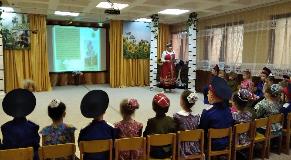 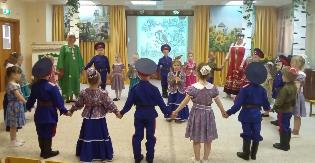 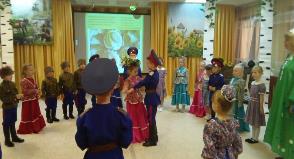 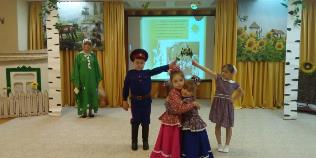 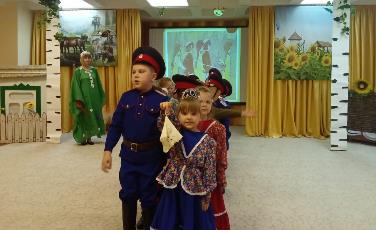 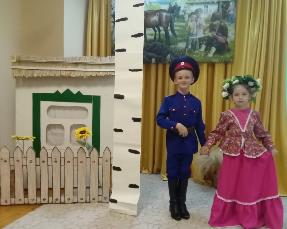 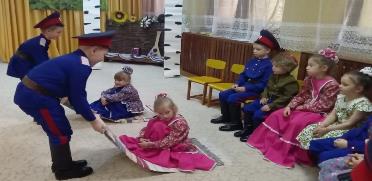 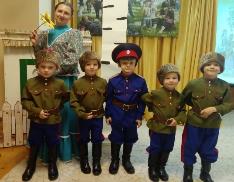 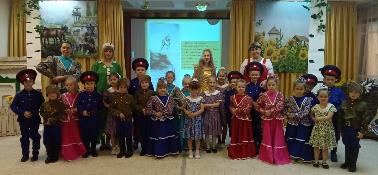 